附件：******科技成果简介模版成果简介文字说明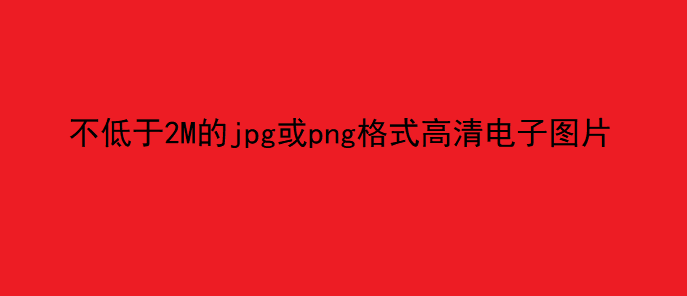 图片1文字解释图片2文字解释图片3文字解释技术优势（参数）文字说明联系方式文字说明参考模版1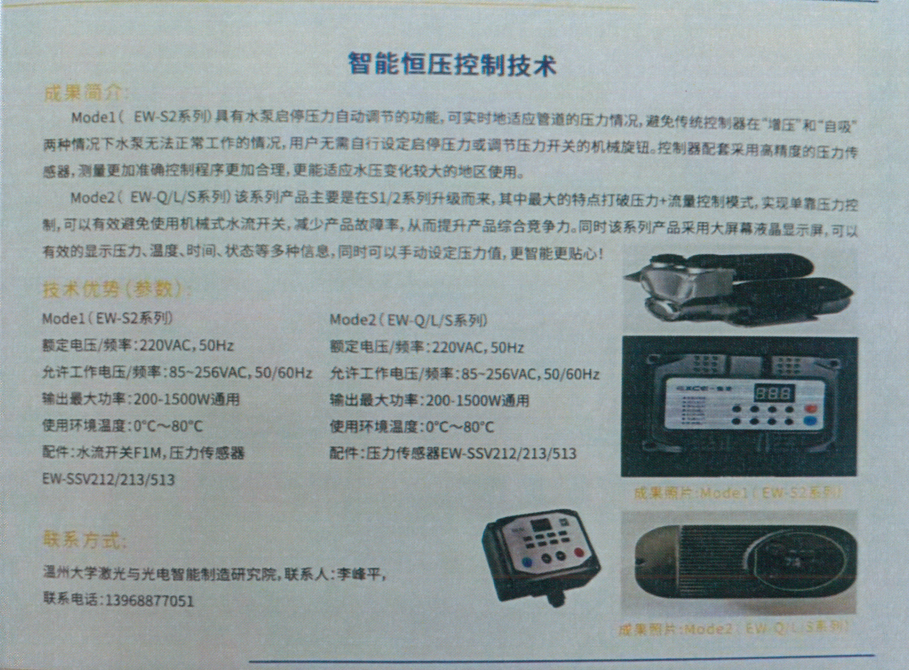 参考模版2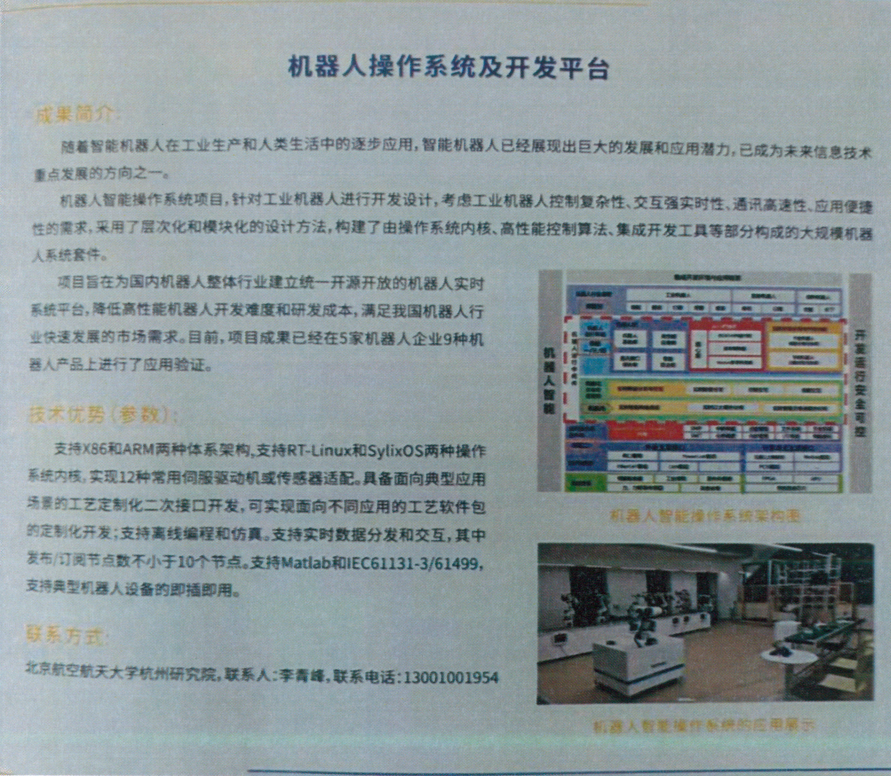 